Function is critical to communication in biomimetric design.  Function is the pivot between life’s wisdom and what we are trying to achieve intentionally.   The first step in applying a biomimicry approach to your design or challenge is to identify what you want your design to do.  It is VERY important to identify the real challenge of “what do you want your design to DO?”  This is very different from “What do you want to design?”   In this exercise, you will practice identifying the function of a design.  As you read through each of the statements, as what it is the “design” needs to do.  It is likely that your FUNCTIONS will be verbs.  There may be several correct answers for each example, but don’t spend too much time thinking over these:1.	There are too many plastic drink bottles in our trash and we want to find a solution that will result in less trash. 	___________________________________2.	Some people don’t want Raid on the shelf in their home, but they don’t want bugs either.  	___________________________________	3.	Xcel Energy wants to build a large solar plant in the San Luis Valley.	___________________________________4.	A river channel built by the Army corps of Engineers is too small and needs to be enlarged.	___________________________________5.	Our school district wants to place recycling bins in local elementary schools.	___________________________________6.	The U.S. Forest Service wants to “right size” their fleet of vehicles.	___________________________________7.	A dirt road in my community is bumpy and needs to be paved.	___________________________________8.	The National Park Service wants to stock Medano Creek with native fish. 	___________________________________9.	Plastic bottles are about to be banned because they contain BPA.	___________________________________10.	I set the curfew for my teenage son at 12;00 AM on weekends.	___________________________________11.	I can’t sell my fabrics in Europe because the dyes contain heavy metals.	___________________________________12.	Since the new housing development was built, we need to add another wastewater treatment plant.	___________________________________13.	Our county wants to recycle building materials from houses that are to be demolished.	___________________________________14.	I want to bring people in my community closer to Nature. 	___________________________________15.	Flower spread their DNA via seed dispersal. 	___________________________________Introduction:  When the white man came to the San Luis Valley it was held by the Utah Indians who were often called the Blue Sky People by both their friends and enemies.  There were seven tribes which occupied or at least frequently visited the area.  They were Apache, Arapahoe, Cheyenne, Comanche, Kiowa, Navajo, and Utah.  Many of these tribes were nomadic, returning to the same campsite every year.  Other tribes that used the area in southwestern Colorado included the Hopi, Tohono-O’odham, Yaqui, Zuni, Tewa and others.The view of these people is that man is a part of a delicately balanced universe in which all compounds, all life forms and natural elements interrelate and interact, with no parts being more or less important than another.  Further, it is believed that only man can upset this balance.   These native people use ceremony, arts and crafts and storytelling to reinforce this philosophy and incorporate it into the functions they perform in their day-to-day life.Identifying Function Exercise:  This exercise is designed to help you identify what function the rituals of the native people were designed to perform. Two examples are provided below.  With a partner, use the books provided to select one ritual and identify the function that the native people are trying to achieve.  Examples: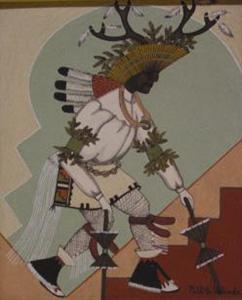 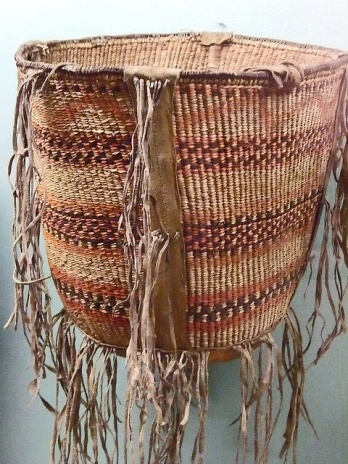 